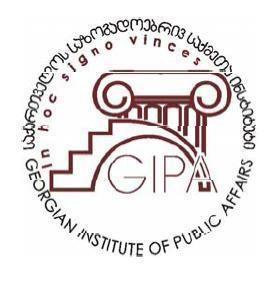 Georgian Institute of Public Affairs Master's Degree Programs Application for Admission 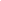 Confidentiality The U.S. Embassy Baku and the Georgian Institute of Public Affairs (GIPA) certify that information provided in the present application form will remain confidential.  Only the members of the Admissions Committee will use the provided info for the selection of candidates.  It will not be communicated to any other organization without the applicant's consent. U.S Embassy Baku address:  111 Azadlig avenue, AZ1007 Baku, Azerbaijan; e-mail: HuseynguliyevMM@state.gov GIPA, Tbilisi, address: 2, Marie Brosse St, 0108 Tbilisi, Georgia; e-mail: admission@gipa.ge 1. Personal information 1. Personal information Family Name  jjlıjıPlease, place your photograph here First Name Please, place your photograph here Date of Birth Click here to enter a date. Please, place your photograph here ID document Please, place your photograph here ID Number Please, place your photograph here ID issued By Please, place your photograph here Date Issued Click here to enter a date. Valid until Click here to enter a date. Please, place your photograph here 2. Contact information 2. Contact information Address City Country Postal Code Phone + (_____)  	 Mobile 	 + (_____) 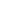 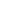 	 Mobile 	 + (_____) 	 Mobile 	 + (_____) E-mail 4. Education 4. Education 4. Education List higher education degree(s)  (in reverse chronological order) List higher education degree(s)  (in reverse chronological order) List higher education degree(s)  (in reverse chronological order) Institution Country Field of study Degree Enrollment Date Click here to enter a date. Graduation Date Click here to enter a date. Institution Country Field of study Degree Enrollment Date Click here to enter a date. Graduation Date Click here to enter a date. Institution Country Field of study Degree Enrollment Date Click here to enter a date. Graduation Date Click here to enter a date. Institution Country Field of study Degree Enrollment Date Click here to enter a date. Graduation Date Click here to enter a date. 5. Language Proficiency Your native language(s) : FlueFluent GoGood Basic Basic Basic English Russian German French Other languages (specify) 6. Work Experience 6. Work Experience 6. Work Experience Please list your last employments (in reverse chronological order) Please list your last employments (in reverse chronological order) Please list your last employments (in reverse chronological order) Company/Organization Position Address Supervisor Contacts Major duties Starting date Click here to enter a date. End dateClick here to enter a date. Company/Organization Position Country Supervisor Contacts Major duties Starting date Click here to enter a date. End date Click here to enter a date. Click here to enter a date. Company/Organization Position Country Supervisor Contacts Major duties Starting date Click here to enter a date. End dateClick here to enter a date. Company/Organization Position Country Supervisor Contacts Major duties Starting date Click here to enter a date. End dateClick here to enter a date. 7. References 7. References Please, provide two reference letter, Referees Please, provide two reference letter, Referees Full Name Occupation Phone Institution Mobile E-mail Full Name Occupation Phone Institution Mobile E-mail 8. Research and Publication Please, provide details of your four most important publications 9. Training and Events Attended 9. Training and Events Attended 9. Training and Events Attended 9. Training and Events Attended Please, list training and/or seminar(s) you have attended  (in reverse chronological order) Please, list training and/or seminar(s) you have attended  (in reverse chronological order) Please, list training and/or seminar(s) you have attended  (in reverse chronological order) Please, list training and/or seminar(s) you have attended  (in reverse chronological order) Title Organized By Venue From  Click here to enter a date. Until Click here to enter a date. Title Organized By Venue From  Click here to enter a date. Until Click here to enter a date. Title Organized By Venue From  Click here to enter a date. Until Click here to enter a date. Title Organized By Venue From  Click here to enter a date. Until Click here to enter a date. Title Organized By Venue From  Click here to enter a date. Until Click here to enter a date. 10. Honors and Scholarships 10. Honors and Scholarships Please, list your major honors and/or scholarships  (in reverse chronological order) Please, list your major honors and/or scholarships  (in reverse chronological order) Title Awarded By Award Date Click here to enter a date. Title Awarded By Award Date Click here to enter a date. Title Awarded By Award Date Click here to enter a date. Title Awarded By Award Date Click here to enter a date. 11. Professional Membership Please, list your professional membership(s) 12. Financial Aid/Scholarship YESYESNO NO NO Would you like to apply for financial aid/scholarship? If you are refused the financial aid, would you still enroll at GIPA? 13. Statement of Purpose Please, provide on a separate sheet of paper a short essay describing your purpose of applying to a Masters degree program at GIPA, and how this particular program will help you in your future carrier plans. 14. Previous Applications   (Have you ever applied to GIPA b14. Previous Applications   (Have you ever applied to GIPA b14. Previous Applications   (Have you ever applied to GIPA b14. Previous Applications   (Have you ever applied to GIPA before?) efore?) efore?) YES YES YES NO NO NO If yes, please describe 15. Questionnaire (Where did you find out about GIPA Master’s Program) 15. Questionnaire (Where did you find out about GIPA Master’s Program) 15. Questionnaire (Where did you find out about GIPA Master’s Program) 15. Questionnaire (Where did you find out about GIPA Master’s Program) Internet (specify) Booklet GIPA Alumni / Student GIPA Professors / Administration Friends Radio / TV (specify) Other (specify) 16. Declaration and Signature 16. Declaration and Signature 16. Declaration and Signature 16. Declaration and Signature 16. Declaration and Signature 16. Declaration and Signature 16. Declaration and Signature 16. Declaration and Signature 16. Declaration and Signature 16. Declaration and Signature 16. Declaration and Signature I certify that the information on this form is correct. I understand and agree that all documents provided will remain the property of GIPA. I authorize the GIPA Admissions Office to verify this information. I certify that the information on this form is correct. I understand and agree that all documents provided will remain the property of GIPA. I authorize the GIPA Admissions Office to verify this information. I certify that the information on this form is correct. I understand and agree that all documents provided will remain the property of GIPA. I authorize the GIPA Admissions Office to verify this information. I certify that the information on this form is correct. I understand and agree that all documents provided will remain the property of GIPA. I authorize the GIPA Admissions Office to verify this information. I certify that the information on this form is correct. I understand and agree that all documents provided will remain the property of GIPA. I authorize the GIPA Admissions Office to verify this information. I certify that the information on this form is correct. I understand and agree that all documents provided will remain the property of GIPA. I authorize the GIPA Admissions Office to verify this information. I certify that the information on this form is correct. I understand and agree that all documents provided will remain the property of GIPA. I authorize the GIPA Admissions Office to verify this information. I certify that the information on this form is correct. I understand and agree that all documents provided will remain the property of GIPA. I authorize the GIPA Admissions Office to verify this information. I certify that the information on this form is correct. I understand and agree that all documents provided will remain the property of GIPA. I authorize the GIPA Admissions Office to verify this information. I certify that the information on this form is correct. I understand and agree that all documents provided will remain the property of GIPA. I authorize the GIPA Admissions Office to verify this information. I certify that the information on this form is correct. I understand and agree that all documents provided will remain the property of GIPA. I authorize the GIPA Admissions Office to verify this information. Signature Date Click here to enter a date. Click here to enter a date. Click here to enter a date. Click here to enter a date. 17. Checklist 17. Checklist 17. Checklist 17. Checklist 17. Checklist 17. Checklist 17. Checklist 17. Checklist 17. Checklist 17. Checklist 17. Checklist Please check that you have enclosed the following items Please check that you have enclosed the following items Please check that you have enclosed the following items Please check that you have enclosed the following items Please check that you have enclosed the following items Please check that you have enclosed the following items Please check that you have enclosed the following items Please check that you have enclosed the following items Please check that you have enclosed the following items Please check that you have enclosed the following items Please check that you have enclosed the following items Copies of Degrees Copies of Degrees Statement of Purpose Statement of Purpose Statement of Purpose Transcripts Transcripts Copy of ID Card or Passport Copy of ID Card or Passport Copy of ID Card or Passport Recommendation letters (2) Recommendation letters (2) The Admission Committee shall not review any other documents attached to the application. The Admission Committee shall not review any other documents attached to the application. The Admission Committee shall not review any other documents attached to the application. The Admission Committee shall not review any other documents attached to the application. The Admission Committee shall not review any other documents attached to the application. The Admission Committee shall not review any other documents attached to the application. The Admission Committee shall not review any other documents attached to the application. The Admission Committee shall not review any other documents attached to the application. The Admission Committee shall not review any other documents attached to the application. The Admission Committee shall not review any other documents attached to the application. The Admission Committee shall not review any other documents attached to the application. 